Persistent Organic Pollutants Review Committee
Twelfth meetingRome, 19–23 September 2016LIST OF PARTICIPANTSI.	COMMITTEE MEMBERSII.	observers A.	STATES / REGIONAL ECONOMIC INTEGRATION ORGANIZATIONSB.	INTERGOVERNMENTAL ORGANIZATIONSMr. Bondi Nyuma GEVAOResearch ScientistDepartment of Environment SciencesKuwait Institute for Scientific ResearchP.O. Box 24885 Safat13109 ShuwaikhKuwait Tel: +965 4836100 ext. 4428Email: bgevao@kisr.edu.kwD. 	NON GOVERNMENTAL ORGANIZATIONS INTERNATIONAL POPS ELIMINATION NETWORK (IPEN)Mr. Joseph DIGANGISenior Science and Technical AdvisorInternational POPs Elimination Network (IPEN)1962 University Ave, Suite #394704 BerkeleyUnited States of AmericaTel: +1 510 704 1962Fax: +1 510 883 9493Email: joe@ipen.orgMs. Mariann LLOYD-SMITHSenior Policy AdvisorInternational POPs Elimination Network (IPEN)12 Craig Street2478 East BallinaAustraliaTel: +61 2 6681 5340Email: biomap@oztoxics.orgINUIT CIRCUMPOLAR COUNCIL (ICC)Ms. Eva KRUEMMELSenior Policy AdvisorEnvironment & HealthInuit Circumpolar Council (ICC)75 Albert Street, Suite 1001K1P 5E7 OttawaCanadaTel: +1 613 563 2642Fax: +1 613 565 3089Email: ekruemmel@scientissime.com/eva_kruemmel@hotmail.comJAPAN AUTOMOBILE MANUFACTURERS ASSOCIATION INC. (JAMA)Mr. Kazuhito ASAKAWAGeneral ManagerEnvironment DepartmentJapan Automobile Manufacturers Association Inc. (JAMA)Jidosha Kaikan, 1-30, Shiba Daimon 1-ChomeMinato-Ku105-0012 TokyoJapanTel: +81 3 5405 6122Email: asakawa@mta.jama.or.jpMr. Yasushi TSUJITAMemberRecycling and Waste Reduction SubcommitteeJapan Automobile Manufacturers Association, Inc. (JAMA)Jidosha Kaikan, 1-30, Shiba Daimon 1-ChomeMinato-Ku105-0012 TokyoJapanTel: +81 3 5405 6122Email: yasushi_tsujita@mta.jama.or.jpMr. Serge VERDEETechnical AffairsEnvironment DepartmentJapan Automobile Manufacturers Association, Inc. (JAMA)Avenue Louise 287Box 91050 Brussels BelgiumTel: +32 3 639 14 32Email: verdee@jama-e.beMs. Ichiko MANDTAvenue Louise 287Box 91050 BrusselsBelgiumTel: +32 3 639 14 32Mobile: +32 47 634 22 27Email: ichiko_mandt@yahoo.comLEAF-CUTTING ANT BAITS INDUSTRIES ASSOCIATION (ABRAISCA)Ms. Juliana Mara BERTIExecutive SecretaryLeaf-Cutting Ant Baits Industries Association (ABRAISCA)Av. Roberto de Jesus Affonso, 69II Distrito Industrial Domingos Ferrari14808 156 AraraquaraBrazilTel: +55 16 3301 5691Fax: +55 16 3322 2353Email: abraisca@abraisca.org.brMr. Luiz Eugenio Pedro DE FREITASGeneral ManagerLeaf-Cutting Ant Baits Industries Association (ABRAISCA)Rod. Anhanguera, km 30414097-040 Ribeirão Preto-SPBrazilTel: +55 16 3629 1110Fax: +55 16 3629 1110Email: luizeugenio@dinagro.com.brMr. Edson DIAS DA SILVAP & D ManagerLeaf-Cutting Ant Baits Industries Association (ABRAISCA)Av. Roberto de Jesus Affonso, 69 - II Distrito IndustrialDomingos Ferrari14808 156 AraraquaraBrazilTel: +55 16 332 22 122Fax: +55 16 332 22 353Email: edson.silva@agroceres.comMr. Luiz Carlos FORTIProfessorLeaf-Cutting Ant Baits Industries Association (ABRAISCA)Fazenda Lageado- Rua José Barbosa de Barros, 1780Departamento de Defesa Fitossanitária18610 307 BotucatuBrazilTel: +55 14 3880 7496Fax: +55 14 3880 7003Email: luizforti@fca.unesp.brNATIONAL TOXICS NETWORK (NTN)Mr. John WICKENSTechnical AdvisorNational Toxics Network (NTN) Inc.12 Craig Street2478 East BallinaAustraliaTel: +61413621557Email: biomap@oztoxics.orgPESTICIDE ACTION NETWORK ASIA & THE PACIFIC (PAN AP)Ms. Jo DAVIESProgramme officerPesticide Action Network Aotearoa New Zealand47 Margaret Reeve Lane, Waiheke Island1971 AucklandNew ZealandTel: +64 9 372 2034Email: jodavies47@gmail.com/panap@panap.netMs. Meriel WATTSSenior Technical AdvisorPesticidesPesticide Action Network Asia and the Pacific (PAN AP)Pulau PinangP.O. Box 117010850 PenangMalaysiaTel: +60 4 657 0271Fax: +60 4 658 3960Email: merielwatts@xtra.co.nz/panap@panap.netWORLD CHLORINE COUNCILMr. Dolf VAN WIJKExecutive DirectorEuro ChlorWorld Chlorine Council (WCC)Av. E. Van Nieuwenhuyse 4, Box 21160 BrusselsBelgiumTel: +32 2 676 7370Fax: +32 2 676 7241Email: dvw@cefic.beIII.	INVITED EXPERTSMr. Philippe GRANDJEAN Professor, Head of Research Unit Environmental Medicine SDUSyddansk UniversitetJ. B. Winsløws Vej 17, 2. sal.5000 Odense C.DenmarkTel: +45 65 50 37 69Email: pgrandjean@health.sdu.dk ____________________UNITED
NATIONS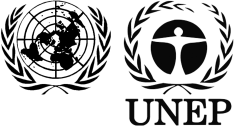 SCUNITED
NATIONSUNEP/POPS/POPRC.12/INF/21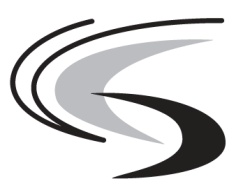 Stockholm Convention
on Persistent Organic
PollutantsDistr.: General
1 October 2016English onlyAUSTRALIAMr. Jack HOLLANDFormer Principal Peer ReviewerChemical Assessment SectionAustralian Government Department of the Environment8 Chauvel CircleChapman2611 - ACTTel: +61 2 6288 7840 Email: jack.holland2015@gmail.comAUSTRIAMs. Ingrid HAUZENBERGERToxicologistEnvironment Agency Austria Spittelauer Lände 51090 Vienna Tel: +43 1 31304 3405Fax: +43 1 31304 3211Email: ingrid.hauzenberger@umweltbundesamt.atBELARUSMs. Tamara KUKHARCHYKChief ResearcherInstitute for Nature ManagementNational Academy of Sciences of BelarusSkoriny st., 10MinskTel: +375 17 266 34 27Fax: +375 17 266 34 27Email: kukharchyk@mail.ru/ tkukharchyk@gmail.comBRAZILMs. Estefania MOREIRAProfessor of Pharmacology and ToxicologyDepartment of Physiological SciencesState University of Londrina (UEL)Rua Professor Samuel Moura, 510 - Ap 1001Londrina86061-060Tel: +55 43 3357 3923Email: egmoreira@uel.brCANADAMs. Michelle KIVISection Head Environmental Risk Section II Environmental Assessment Directorate Pest Management Regulatory AgencyHealth CanadaOttawa K1A 0K9Tel: +1 613 736 3501Fax: +1 613 736 3710Email: Michelle.Kivi@canada.caCHINAMr. Jianxin HUProfessorCollege of Environmental Sciences & EngineeringPeking University100871 BeijingTel: +86 10 627 565 93Fax: +86 10 627 607 55Email: jianxin@pku.edu.cnCZECH REPUBLICMr. Pavel ČUPRSenior Scientific AdvisorResearch Centre for Toxic Compounds in the Environment (RECETOX)Faculty of Science, Masaryk UniversityKamenice 5/753, pavilon A2962500 BrnoCzech RepublicTel: +420 549 493 511Fax: +420 549 492 840Email: cupr@recetox.muni.czECUADORMs. Consuelo MENESESPoison Information National Center (CIATOX) National Institute of Hygiene and Tropical MedicineMinistry of Public HealthAvda República del Salvador 36-64 y SueciaQuitoTel: +593 2 3814400 ext.11618Email: consuelo.meneses@gmail.com/ ciatoxecu@gmail.com/ md.meneses@udlanet.ecGABON Mr. Hubert BINGADirecteur Général AdjointCentre National Anti-PollutionMinistère de la Protection de l’Environnement et des Ressources Naturelles, de la Forêt et de la MerB.P. 3241 LibrevilleTel: +241 07 90 06 08Email: hubert_bingaombana@live.frINDONESIA Mr. Agus HARYONODirectorResearch Center for Chemistry, Indonesian Institute of Sciences LIPI (RCChem-LIPI)Kawasan Puspiptek SerpongTangerang 15314Tel: +62 21 756 0929Fax: +62 21 757 0549Email: haryonolipi@yahoo.com/ agus.haryono@lipi.go.idIRAN (ISLAMIC REPUBLIC OF)Mr. Seyed Jamaleddin SHAHTAHERIDepartment of Occupational Health EngineeringSchool of Public HealthTehran University of Medical SciencesP.O. Box 14155-6446TehranTel: +98 21 88951390Fax: +98 21 88954781Email: shahtaheri@sina.tums.ac.irJAMAICAMs. Helen JACOBSSection Head, Organic ChemistryDepartment of ChemistryUniversity of the West Indies (UWI)Mona CampusKingston 7Tel: +1 876 927-1910Fax: +1 876 977 1835Email: helen.jacobs@uwimona.edu.jmJAPANMr. Mineo TAKATSUKIGuest ProfessorIntegrated Institute for Regulatory ScienceBld.#120-5513 Waseda-tsurumaki-cho, Shinjuku-ku162 0041 TokyoTel: +81 80 5036 5810Fax: +81 3 5934 2085Email: mineo-takatsuki@outlook.comKENYAMs. Caroline WAMAISenior Principal ChemistMinistry of Transport, Infrastructure, Housing and Urban DevelopmentP.O. Box 29751-00202NairobiTel: +254 722311489Email: carolwamai@yahoo.comLESOTHOMs. Mantoa SEKOTAAssociate ProfessorDepartment of Chemistry and Chemical TechnologyNational University of LesothoP.O. Roma 180Tel: +266 22340601-Ext 3501Fax: +266 22340000Email: mc.sekota@nul.ls/ msekota@yahoo.comLUXEMBOURGMs. Katinka VAN DER JAGTPolicy AdvisorEnvironment Directorate GeneralEuropean CommissionAvenue de Beaulieu 91160 BrusselsBelgiumTel: +32 2 298 60 97Fax: +32 2 295 01 38Email: katinka.van-der-jagt@ec.europa.euMALIMr. Adama TOLOFOUDYEEnseignement de Génie ChimiqueFaculté des Sciences et TechniquesUniversité des Sciences des Techniques et des TechnologiesColline de Badalabougou, ancien Lycée BadalaB.P. E 28 11 - FAST223 BamakoTel: +223 2022 3244Fax: +223 7 623 0320Email: adamatolo@yahoo.frMAURITANIAMr. Sidi Ould ALOUEIMINEDirecteurDirection des Pollutions et des Urgences EnvironnementalesMinistère de l'Environnement et Développement DurableRue 21-185 No. 834B.P. 170NouakchottTel: +222 45 24 31 45 / +22230556Fax: +222 45 24 31 38Email: aloueimine01@yahoo.frNEPALMr. Rameshwar ADHIKARIProfessorCentral Department of ChemistryTribhuvan UniversityKirtipur, KathmanduTel: +977 14 332 034Email: nepalpolymer@yahoo.comNETHERLANDSMr. Martien JANSSENSenior ScientistNational Institute of Public Health and the EnvironmentP.O. Box 1Bilthoven 3720 BATel: +31 30 274 2276Fax: +31 30 374 4401Email: martien.janssen@rivm.nlOMAN Mr. Said Ali Issa ALZEDJALIChemical ExpertUndersecretary OfficeMinistry of Environment and Climate AffairsP.O. Box 323Muscat PC 100Tel: +968 24404765 / +968 99417710Fax: +968 24404796Email: said.zadjali.3@gmail.comPAKISTANMr. Zaigham ABBASDeputy Director (Chemical)International Cooperation WingMinistry of Climate ChangeLG & RD Complex, 4th Floor, Room 410Sector G-5/2, Local Government Building44000 IslamabadTel: +92 51 924 5524Fax: +92 51 924 5536Email: mzaigham75@yahoo.comPOLANDMs. Anna GRACZYKHead of Division for International InstrumentsDepartment for Risk AssessmentBureau for Chemical SubstancesUL Dowborczykow 30/3490019 LodzTel: +48 42 2538 413Fax: +48 42 253 8444Email: biuro@chemikalia.gov.pl/  anna.graczyk@chemikalia.gov.plSAINT VINCENT AND THE GRENADINESMr. Marcus RICHARDSSenior Agricultural OfficerExtension and Advisory ServicesMinistry of Agriculture, Rural Transformation, Forestry and FisheriesRichmond HillKingstownTel: +1 784 457 1283 / +1 784 456 1300Fax: +1 784 457 1688Email: mlrids@yahoo.comSENEGALMr. Ousmane SOWConsultantTel: +221 33 177 643Email: ousmanesoh@aol.com/ ousmanesoh@gmail.comSRI LANKAMr. Jayakody SUMITHRegistrar of PesticidesOffice of the Registrar of PesticidesDepartment of Agriculture1056, GetambeP.O. Box 49Peradeniya 20400Tel: +94 81 2388135Fax: +94 81 2388135Email: mail2me.sumith@yahoo.com/ sumith.ja@unb.caSWAZILANDMs. Thabile NDLOVUSenior lecturerUniversity of SwazilandPrivate Bag 4KwaluseniTel: +268 760 550 82Email: thabile@uniswa.sz/ thabilenbk@gmail.comSWEDENMs. Maria DELVINSenior AdvisorInternational SecretariatSwedish Chemicals AgencyP.O. Box 2Sundbyberg 172 13Tel: +46 8 5194 1270Fax: +46 8 735 7698Email: maria.delvin@kemi.seSWITZERLANDMs. Sarah MAILLEFERScientific OfficerIndustrial Chemicals Section / Air Pollution Control and Chemicals DivisionFederal Office for the EnvironmentWorblentalstr. 683003 BernTel: +41 58 462 83 44Email: sarah.maillefer@bafu.admin.chTUNISIAMr. Youssef ZIDIDirecteurMinistère des affaires locales et de l’environnement Boulevard de la Terre, Centre Urbaine Nord1080 TunisTel: +216 70 728 644Fax: +216 70 728 655Email: josephzidi@yahoo.fr/ youssef.zidi@mineat.gov.tn/ dgeqv@mineat.gov.tnVENEZUELA (BOLIVARIAN REPUBLIC OF)Mr. Armando DÍAZ CORTÉSIngeniero QuímicoMinisterio del Ambiente y de los Recursos Naturales Centro Simón BolívarTorre Sur, Piso 28El Silencio, CaracasTel: +58 212 3307882Fax: +58 212  3307801Email: diazaaa@pdvsa.com/ diazaaa@gmail.comCROATIA Ms. Romana GRIZELJSenior Expert AdvisorSector for Air, Sea and Soil ProtectionMinistry of Environmental and Nature ProtectionRadnicka Cesta 8010000 ZagrebTel: +385 1 371 72 35Fax: +385 1 371 72 31Email: romana.grizelj@mzoip.hrDENMARKMs. Rikke HOLMBERGSenior AdvisorDanish Environmental Protection AgencyStrandgade 291401 Copenhagen KTel: +45 7254 4419Email: rdh@mst.dkEUROPEAN UNION Mr. Sylvain BINTEINPolicy co-ordinatorDirectorate-General for the EnvironmentEuropean CommissionBU-9 05/034 Avenue de BeaulieuAuderghem1049 BrusselsBelgiumTel: +32 2 29 95 452 Email: sylvain.bintein@ec.europa.euMs. Judy CHOIToxicologistBiPRO GmbHGrauertstr. 1281545 Munich, GermanyTel: +49 (89) 1897 9050Email: judy.choi@bipro.deMr. Alexander POTRYKUSBiPRO GmbHGrauertstraße 12,D-81545 MunichGermanyTel: +49 891897 90 50Fax: +49 891897 90 52Email: alexander.potrykus@bipro.deMr. Robert WHITINGPrincipal ConsultantAmec Foster WheelerShinfield Park, Reading, Berkshire, RG2 9FW,UKRG2 9FW - Reading, United KingdomTel: +44 118 913 7318Email: Rob.whiting@amecfw.comFINLANDMr. Timo SEPPÄLÄSenior AdviserFinnish Environment InstitutePO box 140FI-00251 HelsinkiTel: +358 400 148 643Email: Timo.Seppala@ymparisto.fiFRANCEMs. Sandrine ANDRESHead of Unit "Expertise in Toxicology/Eco-toxicology of substances"INERIS (French National Institute for the Industrial Environment and the Risks)INERIS - DRC/VIVA/ETES Parc Allata - BP2 - F-60550Verneuil-en-Halatte - FranceTel: +33 6 17 99 17 25 Mobile : +33 3 44 55 69 50 (office)Fax: + 33 3 44 55 67 67Email: Sandrine.andres@ineris.frGERMANYMs. Caren RAUERTScientific OfficerInternational Chemicals ManagementUmweltbundesamt / Federal Environment Agency GermanyWörlitzer Platz 106844 Dessau-RoßlauTel: +49 340 2103 2950Fax: +49 340 2104 2950Email: caren.rauert@uba.deINDIAMs. Chhavi Pant JOSHIDeputy Assistant Director GeneralDirectorate General of Health ServicesMinistry of Health and Family WelfareRoom No 451 A, Nirman BhawanMaulana Azad Marg110 001 New DelhiTel: +91 11 2306 1936Email: drchhavipant@gmail.com/ joshi.cp@gov.inMr. Dinesh KUMARDirectorDepartment of Chemicals and PetrochemicalMinistry of Chemicals and FertilizersGovernment of IndiaShastri Bhawan110 001 - New DelhiTel: +91 11 233 86047Email: dinesh.k72@gov.inMr. Siba Prasad MOHANTYChairman and Managing DirectorHindustan Insecticides LimitedMinistry of Chemicals and PetrochemicalsScope Complex, Core 6, 2nd Flr7, Lodi Road110 003 New DelhiTel: +91 11 2436 2165Email: hildirm@gmail.com/ spmohantypuri@yahoo.comMr. Bijender Singh PHOGATAddl. Plant Protection Adviser, IPM DivisionDirectorate of Plant Protection Quarantine & StorageMinistry of AgricultureNH-IV, Faridabad, HaryanaPin - 121001New DelhiTel: +91 129 241 3023Email: appa.ipm-ppqs@gov.in/ bsphogat@yahoo.co.inMr. Wangkheimayum Bharat SINGHJoint DirectorHazardous Substances Management DivisionMinistry of Environment, Forest and Climate ChangeRoom No. J-232, Indira Paryavaran Bhawan, Level-II, Jal BlockJorbagh Road, Aliganj110003 New DelhiTel: +91 11 2469 5338Fax: +91 11 2469 5387Email: w.bharat@nic.in/ earthlover2006@gmail.comIRELANDMr. Darren BYRNETechnical Scientific AdvisorEnvironment Advisory UnitDepartment of Communication, Climate Action & EnvironmentRoom 2.01, Custom HouseD01 W6X0 DublinTel: +353 1 888 2435Fax: +353 1 888 2994Email: darren.byrne@environ.ie/ wppr@environ.ieJAPANMr. Kazuhiro AIZAWADeputy DirectorMinistry of Economy, Trade and Industry (METI), Japan1-3-1 Kasumigaseki, Chiyoda-ku100-8901 TokyoTel: +81 3 3501 1690Email: aizawa-kazuhiro@meti.go.jpMr. Kenichiro FUKUNAGASection ChiefChemicals Evaluation Office, Environmental Health DepartmentMinistry of the Environment1-2-2 Kasumigaseki, Chiyoda-ku100-8975 TokyoTel: +81-3-5521-8253Email: kenichiro_fukunaga@env.go.jpMr. Takuya IGARASHIDirector for Chemical Management Policy (International Affairs and Mercury Control)Ministry of Economy, Trade and Industry (METI), JapanKasumigaseki 1-3-1 , Chiyoda-ku100-8901 TokyoTel: +81 3 3501 0080Email: igarashi-takuya@meti.go.jpMr. Tomoyuki IZUMIMinistry of Environment1-2-2 KasumigasekiChiyoda-kuTokyo Email: tomoyuki_izumi@env.go.jpMs. Nohara KAWABEConsultantJapan NUS Co., Ltd.Nishi-Shinjuku Kimuraya Building5F 7-5-25 Nishi-Shinjuku, Shinjuku-ku160-0023 TokyoTel: +81 3 5925 6750Mr. Nobutada KIMURAResearcherNational Institute of Advanced Industrial Science and TechnologyAIST central 6, Higashi 1-1-1305 8566 TsukubaTel: +81 2 9861 8767Fax: +81 2 9861 6587Email: n-kimura@aist.go.jpMr. Kiyohiro KUBOTAManagerChemicals Evaluation and Research InstituteCERI 1-4-25, Kouraku, Bunkyou-ku,112-0004 TokyoTel: +81 3 5804 6135Fax: +81 3 5804 6139Email: kubota-kiyohiro@ceri.jpMr. Noriyasu NAGAISubleaderJapan NUS Co. LtdNishi-Shinjuku Kimuraya Building 5F7-5-25 Nishi-Shinjuku, Shinjuku-ku160-0023 TokyoTel: +81 3 5925 6750Email: nagai@janus.co.jpMs. Shiori OTAConsultantJapan NUS Co., Ltd.Nishi-Shinjuku Kimuraya Building5F 7-5-25 Nishi-Shinjuku, Shinjuku-ku160-0023 TokyoTel: +81 3 5925 6750Email: ota-s@janus.co.jpMr. Yasuyuki SUZUKIAssistant ChiefChemicals Evaluation and Research Institute Kurume3-2-7 Miyanojin839-0801 FukuokaTel: +81 942 341 500Email: suzuki-yasuyuki@ceri.jpKENYAMr. Peter Opiyo OMBAJOChief-ExecutivePest Control Products BoardP.O. Box 1379400800 NairobiTel: +254 722 767647Email: peteopiyo@yahoo.com/md@pcpb.or.keLATVIAMs. Sanda ILGAZASenior Official of the Pollution Prevention DivisionEnvironment Protection Department, Ministry of Environmental Protection and Regional Development of the Republic of LatviaPeldu St. 25RigaTel: +371 67026513Email: sanda.ilgaza@varam.gov.lvNEW ZEALANDMr. Peter DAWSONPrincipal Scientist Environmental Protection Authority Private Bag 63002, Waterloo Quay 6140 WellingtonTel: +64 4 474 5570Email: peter.dawson@epa.govt.nzNORWAYMs. Trine CELIUSSenior Advisor, Rotterdam Convention Designated National Authority for Industrial Chemicals and BiocidesNorwegian Environment AgencyP.O. box 5672 Sluppen7485 TrondheimTel: +47 735 80 500Fax: +47 735 80 501Email: trine.celius@miljodir.no/  pic@miljodir.noMs. Christel Moræus OLSENSenior Advisor, Rotterdam Convention Designated National Authority for Industrial Chemicals and BiocidesNorwegian Environment AgencyP.O. box 5672 Sluppen7485 TrondheimTel: +47 452 83 459Fax: +47 735 80 501Email: christel.moraeus.olsen@miljodir.no/ pic@miljodir.noMs. Christina Charlotte TOLFSENSenior AdvisorSection for Biocides and Global Chemical ConventionsNorwegian Environment AgencyP.O. box 5672 Sluppen7485 TrondheimTel: +47 41 54 00 18Fax: +47 73 58 05 01Email: christina.charlotte.tolfsen@miljodir.no/ pops@miljodir.noPOLANDMs. Magdalena PYJORExpertDeparment of Innovation and IndustryMinistry of Economic DevelopmentMinisterstwo GospodarkiPlac Trzech Krzy?y 3/500 507 WarsawTel: +48 22 693 5856Fax: +48 22 693 4084Email: magdalena.pyjor@mr.gov.plRUSSIAN FEDERATIONMs. Oxana CHUPRINAAdvisor of Coordination action Division in the field of radiation, chemical and biological safetyDepartment of Science, Innovation and Development Medical and biological risks to healthMinistry of Health of Russian FederationRakhmanovsky lane, 3127994 MoscowTel: +7 495 627 24 00 ext 1462Email: ChuprinaOV@rosminzdrav.ruMs. Ekaterina GUDKOVADeputy Head of SectionDepartment for Cooperation with Russian Academy of ScienceFederal Agency of Scientific OrganizationsLeninskiy prospect, 32A119334 MoscowTel: +7 499 215 2680Email: gudkova@fano.gov.ruMs. Julia KOSTINADeputy head of divisionDepartment of Coordination of Institution's Activity in ScienceFederal Agency of Scientific OrganizationsLeninsky prospect, 32A119334 MoscowTel: +7 499 215 38 20Email: kostina@fano.gov.ruMr. Pavel Nikolaevich SHIROKOVDeputy Head of International Conventions DivisionDepartment of International CooperationMinistry of Natural Resources and EnvironmentBolshaya Gruzinskaya, 4/6123995 MoscowTel: +7 49 9254 86 01Fax: +7 49 9254 82 83Email: spn@mnr.gov.ruSLOVAKIAMs. Daniela CERTIKOVAState Advisor / National Focal Point to the Stockholm ConventionDepartment of Waste ManagementMinistry of EnvironmentNámestie Ľudovíta Štúra 1812 35 BratislavaTel: +421 2 59 56 11 11Fax: +421 2 59 56 25 11Email: daniela.certikova@enviro.gov.skMr. Lubomir DURACKAState AdvisorDepartment of Waste ManagementMinistry of EnvironmentNámestie Ľudovíta Štúra 1812 35 BratislavaTel: +421 2 59 56 11 11Email: lubomir.duracka@enviro.gov.skSouth africaUNITED STATES OF AMERICAMr. Bryan LOBAREnvironmental Protection SpecialistOffice of Pollution Prevention and ToxicsU.S. Environmental Protection Agency1200 Pennsylvania Ave., NW (7408M)20460 WashingtonTel: +1 202 564 7378Email: Lobar.Bryan@epa.govMs. Karissa Taylor KOVNERSenior Policy Advisor for International AffairsOffice of Chemical Safety and Pollution PreventionEnvironmental Protection Agency1200 Pennsylvania Avenue, NWMail code 7101M20460 Washington DC Tel: +1 202 5640564Email: Kovner.Karissa@epa.govMs. Katherine WEBERForeign Affairs Officer/Physical ScientistOffice of Environmental Quality and Transboundary IssuesDepartment of State2201 C Street NWRoom 272620520 Washington DCTel: +1 202 647 2252Fax: +1 202 637 5947Email: weberkp@state.govCOMITÉ INTER-ETATS DES PESTICIDES D'AFRIQUE CENTRALE (CPAC)Ms. Laurence Telnoudji NGARTOUBAMChef de service de la Réglementation et de la CoopérationComité Inter-Etats des Pesticides d'Afrique Centrale (CPAC)B.P. 1634400237 Yaoundé, CameroonTel: +237 22 20 31 99Email: dgcpac-dgcpac@yahoo.fr/ngartoubam43@yahoo.frC.     STOCKHOLM CONVENTION REGIONAL CENTRES FOR          CAPACITY BUILDING AND TRANSFER OF TECHNOLOGYSTOCKHOLM CONVENTION REGIONAL CENTRE FOR CAPACITY-BUILDING AND TRANSFER OF TECHNOLOGY (SCRC-KUWAIT)STOCKHOLM CONVENTION REGIONAL CENTRE FOR CAPACITY-BUILDING AND TRANSFER OF TECHNOLOGY (SCRC-KUWAIT)Mr. Hassan ALSHEMMARIAssociate Research ScientistEnvironment and Climate ProgramKuwait Institute for Scientific ResearchP.O. Box 24885 Safat13109 ShuwaikhKuwaitTel: +965 248 9182Fax: +965 249 890 89Email: hshamari@kisr.edu.kwMr. Hassan ALSHEMMARIAssociate Research ScientistEnvironment and Climate ProgramKuwait Institute for Scientific ResearchP.O. Box 24885 Safat13109 ShuwaikhKuwaitTel: +965 248 9182Fax: +965 249 890 89Email: hshamari@kisr.edu.kwMr. Majed WADEESenior Principal Research TechnicianEnvironment and Climate ProgramKuwait Institute for Scientific ResearchP.O Box 24885 Safat13109 ShuwaikhKuwaitTel: +965 9971 3494Email: mbahloul@kisr.edu.kwMr. Majed WADEESenior Principal Research TechnicianEnvironment and Climate ProgramKuwait Institute for Scientific ResearchP.O Box 24885 Safat13109 ShuwaikhKuwaitTel: +965 9971 3494Email: mbahloul@kisr.edu.kwAbibimman FoundationMr. Francis Kofi SOMUAHProgramme OfficerAbibimman FoundationP. O. Box BT 1TemaGhanaTel: +233 50 676 6466Email: info@abibimmanfoundation.org/ abibimmanfoundation@gmail.com/ fksomuah87@hotmail.comALASKA COMMUNITY ACTION ON TOXICS (ACAT)ALASKA COMMUNITY ACTION ON TOXICS (ACAT)Ms. Pamela MILLERExecutive Director and BiologistEnvironmental HealthAlaska Community Action on Toxics (ACAT) / IPEN505 West Northern Lights Blvd., Suite 20599503 AnchorageUnited States of AmericaTel: +1 907 222 7714Fax: +1 907 222 7715Email: pamela@akaction.orgMs. Pamela MILLERExecutive Director and BiologistEnvironmental HealthAlaska Community Action on Toxics (ACAT) / IPEN505 West Northern Lights Blvd., Suite 20599503 AnchorageUnited States of AmericaTel: +1 907 222 7714Fax: +1 907 222 7715Email: pamela@akaction.orgBROMINE SCIENCE AND ENVIRONMENTAL FORUM (BSEF)BROMINE SCIENCE AND ENVIRONMENTAL FORUM (BSEF)Ms. Leah CHARPENTIERMember, Bromine Science Environmental Forum (BSEF)Albemarle Europe SprlParc Scientifique Einstein, rue du Bosquet 91348 Louvain-la-NeuveBelgiumTel: +32 10 481 734Email: leah.charpentier@albemarle.comMs. Leah CHARPENTIERMember, Bromine Science Environmental Forum (BSEF)Albemarle Europe SprlParc Scientifique Einstein, rue du Bosquet 91348 Louvain-la-NeuveBelgiumTel: +32 10 481 734Email: leah.charpentier@albemarle.comMr. Olivier DE MATOSManaging DirectorBurson-Marsteller37 Square de Meeus1000 BrusselsBelgiumTel: +32 2 743 66 41Fax: +32 2 733 66 11Email: olivier.dematos@bm.com/ reception.brussels@bm.comMr. Olivier DE MATOSManaging DirectorBurson-Marsteller37 Square de Meeus1000 BrusselsBelgiumTel: +32 2 743 66 41Fax: +32 2 733 66 11Email: olivier.dematos@bm.com/ reception.brussels@bm.comMs. Vilma KAZAConsultantBurson-MarstellerBromine Science and Environmental Forum (BSEF)37 Square de Meeûs1000 BrusselsBelgiumTel: +32 2 743 66 80Fax: +32 2 733 66 11Email: vilma.kaza@bm.comMs. Vilma KAZAConsultantBurson-MarstellerBromine Science and Environmental Forum (BSEF)37 Square de Meeûs1000 BrusselsBelgiumTel: +32 2 743 66 80Fax: +32 2 733 66 11Email: vilma.kaza@bm.comMr. Alexander MAJERClient ExecutiveBurson-MarstellerSquare de Meeûs 371000 BrusselsBelgiumTel: +32 322 743 6606Email: Alexander.Majer@bm.comMr. Alexander MAJERClient ExecutiveBurson-MarstellerSquare de Meeûs 371000 BrusselsBelgiumTel: +32 322 743 6606Email: Alexander.Majer@bm.comCROP LIFE INTERNATIONALCROP LIFE INTERNATIONALMr. Philippe CHATTONRegulatory Affairs ManagerPlant ProtectionCropLife International/ Dow AgroSciencesDow AgroSciences SAS371, Rue Ludwig van Beethoven06560 ValbonneFranceTel: +33 493 95 60 93Fax: +33 493 95 60 04Email: pchatton@dow.comMr. Philippe CHATTONRegulatory Affairs ManagerPlant ProtectionCropLife International/ Dow AgroSciencesDow AgroSciences SAS371, Rue Ludwig van Beethoven06560 ValbonneFranceTel: +33 493 95 60 93Fax: +33 493 95 60 04Email: pchatton@dow.comMr. Roland DIETERLETeam Lead Global RegistrationSyngenta Crop Protection AG215, Schwarzwaldallee4002 BaselSwitzerlandTel: +41 61 323 21 25Email: roland_mario.dieterle@syngenta.comMr. Roland DIETERLETeam Lead Global RegistrationSyngenta Crop Protection AG215, Schwarzwaldallee4002 BaselSwitzerlandTel: +41 61 323 21 25Email: roland_mario.dieterle@syngenta.comMr. Roland DIETERLETeam Lead Global RegistrationSyngenta Crop Protection AG215, Schwarzwaldallee4002 BaselSwitzerlandTel: +41 61 323 21 25Email: roland_mario.dieterle@syngenta.comMr. Mark TREWHITTConsultantInternational Regulatory PolicyTrewhitt Consultingc/o 326 avenue Louise1050 BrusselsBelgiumTel: +49 6322 987 2160Email: mark@trewhitt-consulting.comEUROPEAN AUTOMOBILE MANUFACTURERS’ ASSOCIATION (ACEA)Mr. Tobias BAHREnvironmental Policy DirectorACEA - European Automobile Manufacturers Association1040 BrusselsBelgiumTel: +32 2 738 7341Fax: +32 2 738 7310Email: tb@acea.beMr. Timo UNGERManager Environmental AffairsACEA - European Automobile Manufacturers AssociationHyundai Platz 165428 RüsselsheimGermanyTel: +49 163 200 0077Email: tunger@hyundai-europe.comEuropean Semiconductor Industry Association (ESIA)Mr. Julian LAGEARDDirectorGovernment & Policy Group, Intel CorporationEuropean Semiconductor Industry Association (ESIA)95 Rue Froissart1040 BrusselsBelgiumTel: +32 477 231 098Email: julian.lageard@intel.comFEDERATION OF ENVIROMENTAL AND ECOLOGICAL DIVERSITY FOR AGRICULTURAL REVAMPMENT AND HUMAN RIGHTS (FEEDAR & HR)Ms. Sylvian FEMBE MBEHLegal Officer/AdvocateKumba Meme, SWRP.O. Box 32100237 KumbaCameroonTel: +237 6 7661 8140Email: feedarsecretariat@yahoo.com/ feedar97@yahoo.comMr. Tcharbuahbokengo NFINNDirector GeneralFederation of Environmental and Ecological Diversity for Agricultural Revampment and Human Rights (FEEDAR & HR)P.O. Box 321237 KumbaCameroonTel: +237 694 569 250Email: feedar97@yahoo.comFLUOROCOUNCILMr. Ronald BOCKProduct Stewardship ManagerChemours International Operations Sàrl / FluoroCouncilChemin du Pavillon 2P.O. Box 501218 Grand-SaconnexSwitzerlandTel: +41 22 719 1510Fax: +41 22 717 5411Email: ronald.p.bock@chemours.comMr. Richard F. HOLTConsultantFluoroCouncil39 Hayloft Circle19808 WilmingtonUnited States of AmericaTel: +1 302 234 9475Email: holtrf1@comcast.netMr. Edward LAMPERTManaging PartnerLampert & Associates1-10-2 NishiazabuMinato-ku106-0031 TokyoJapanTel: +81 3 5772 1920Fax: +81 3 5772 1925Email: lampert@lampert-japan.comMr. Takayuki NAKAMURAManagerChemicals DivisionDaikin Industries, Ltd.530-8323 OsakaJapanTel: +81 6-6373 4375Email: Takayuki.nakamura@daikin.co.jpGLOBAL SILICONES COUNCILMr. Thomas KARLUSSExecutive Director700 2nd St. NEWashington, DC 20002United States of AmericaTel: +1 202 249 6197Fax: +1 202 330 5646Email: kthomas@globalsilicones.comMr. K. Russell LAMOTTEAttorneyBeveridge & Diamond PC1350 I Street NW, Suite 70020005 WashingtonUnited States of AmericaTel: +1 202 789 6080Fax: +1 202 789 6190Email: rlamotte@bdlaw.comMr. Ralf MAECKERDirector Government and Industry RelationsSiliconesMomentive Performance Materials GmbHKaiser-Wilhelm-Allee, Chempark Bldg. T39D-51368 LeverkusenGermanyTel: +49 214 30 50357Fax: +49 214 30 72397Email: ralf.maecker@momentive.comMs. Kathleen PLOTZKEChief Health and Environmental ScientistHealth and Environmental Sciences, Regulatory Affairs Issues ManagementDow Corning Corporation2200 West Salzburg Road48686 MidlandUnited States of AmericaTel: +989 496 8046Fax: +989 496 5595Email: kathy.plotzke@dowcorning.comINTERNATIONAL COUNCIL OF CHEMICAL ASSOCIATION (ICCA)Ms. Michelle LOPEZ ORFEIDirector, Global AffairsAmerican Chemistry CouncilInternational Council of Chemical Associations700 2nd Street, NE20002 Washington, D.CUnited States of AmericaTel: +1 202 568 0054Fax: +1 202 478 2503Email: michelle_orfei@americanchemistry.comMr. Robert J. SIMONVice President, Chemical Products & TechnologyInternational Council of Chemical Associations/American Chemistry Council700 2nd Street NE22207 Washington, DC United States of AmericaTel: + 202-249-6700Email: robert_simon@americanchemistry.comInternational Panel on chemical Pollution (IPCP)Mr. Zhanyun WANGResearcherInternational Panel on Chemical Pollution (IPCP)Vladimir-Prelog-Weg 1, ETH Hönggerberg8093 ZurichSwitzerlandTel: +41 44 633 4437Email: Zhanyun.wang@chem.ethz.ch